Estimados  vecinos. Os comunicamos el triste fallecimiento, de nuestro    vecino Vicente Gayan Lorente en la tarde de ayer, 16 de abril, en la Residencia de Tardienta por causas naturales.En el día de hoy ha recibido sepultura en el cementerio de Valfonda sin poder ser acompañado presencialmente como hubiéramos deseado.Por esta razón  queremos trasladar por este medio y en nombre de todos, nuestra tristeza y pesar  a toda su familia.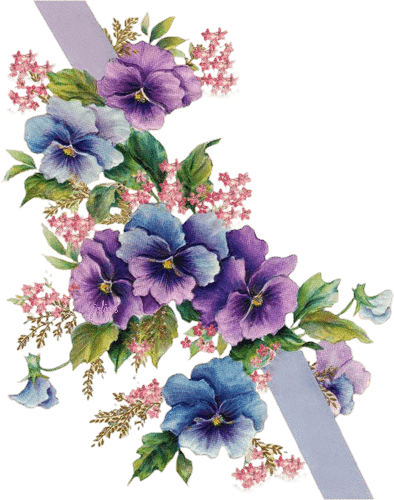 